Završena treća Leoni fabrika u Srbiji2,200 zaposlenih do kraja 2019.godine Nirnmberg (Nemačka) / Niš (Srbija), 25. april 2018 – Leoni, globalni snabdevač energijom i rešenjima za upravljanje podacima u automobilskoj i drugim industrijama završio je svoju treću fabriku u Srbiji, u Nišu. Proizvodna površina fabrike u kojoj se proizvode kablovski setovi za jednog od svetskih premium proizvođača automobila je 20.000 m2. Vrednost investicije iznosi 22 miliona evra. Radovi na izgradnji fabrike počeli su 24. februara 2017. godine a krajem jula je završena prva faza od 6.000 kvadratnih metara  kada je fabrika počela sa radom. U fabrici je trenutno zaposleno 1.200 ljudi a do kraja 2019. godine, fabrika će imati 2.200 zaposlenih. “Završetak izgradnje fabrike u Nišu je važan događaj za Srbiju i za naše nove zaposlene. Pored toga, ovo je prvi ovogodišnji zvanični znak naše stalne ekspanzije. Leoni uskoro planira da izgradi još pet novih proizvodnih pogona za proizvodnju kablovskih sistema u nekoliko zemalja u kojima posluje” izjavio je Martin Štutem, član Borda direktora Leoni grupe zadužen za Diviziju kablovskih sistema na svečanosti organizovanoj povodom završetka radova na izgradnji fabrike u Nišu. Klemens Saks, generalni direktor kompanije Leoni u Srbiji je istim povodom izjavio: “Leoni Srbija raste i postaje jedan od najvećih poslodavaca u zemlji. Ali pored toga, nama je još važnije da budemo najbolji poslodavac u Srbiji  i ja sam vrlo siguran da ćemo sa ovom novom fabrikom biti još bliži tom cilju”.Svečanosti povodom završetka radova na izgradnji fabrike u Nišu prisustvovao je predsednik Republike Srbije, Aleksandar Vučić, gradonačelnik Niša, Darko Bulatović i predstavnica Ekonomskog odeljenja Ambasade Savezne Republike Nemačke, Leoni Rajmers.O Leoni grupiLeoni globalno snabdeva  proizvodima,  rešenjima i uslugama za upravljanje energijom i podacima automobilski sektor i druge industrije. Proizvodni lanac obuhvata žice, optička vlakna, standardizovane kablove, specijalne kablove i kablovske sisteme kao i inteligentne proizvode i pametne usluge. Kao partner u inovacijama i snabdevač rešenjima, Leoni pruža podršku svojim kupcima kroz izraženi razvoj i poznavanje sistema. Grupa zapošljava više od 86.000 ljudi u 31 zemlji sveta i u 2017. godini, ostvarila je konsolidovan prihod od prodaje od 4,9 milijardi evra.Leoni je prisutan u Srbiji od 2009. godine. Trenutno, kompanija ima tri fabrike, u Prokuplju, Malošištu i Nišu. Sve fabrike proizvode kablovske setove za svetske premium proizvođače automobila. Sa više od 6.000 zaposlenih, Leoni je jedan od najvećih poslodavaca u proizvodnom sektoru u Srbiji.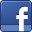 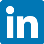 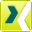 Kontakt za medije u Srbiji: 	Kontakt za medije:Anica Divac	Sven Schmidt Specijalista za komunikacije	Corporate Public & Media Relations LEONI Wiring Systems Southeast d.o.o.	LEONI AGPhone	+381 27 319 117	Phone	+49 911 2023-323Fax	+381 27 319 499	Fax	+49 911 2023-231E-mail	Anica.Divac@leoni.com	E-mail	presse@leoni.com